Victoria Road Primary School Reading SpineKS1LKS2UKS2123456Rec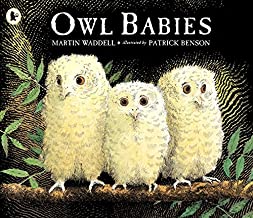 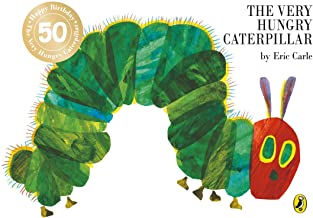 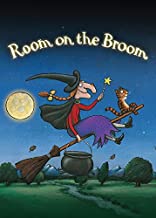 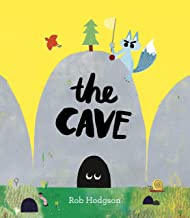 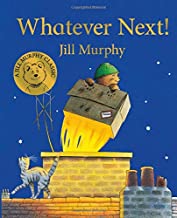 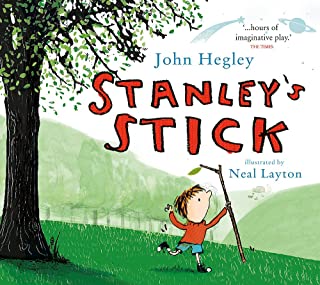 Year 1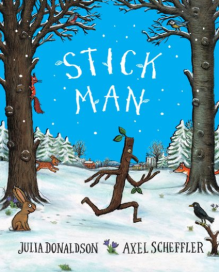 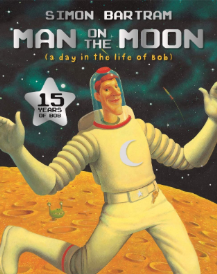 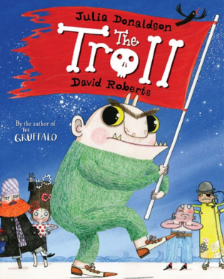 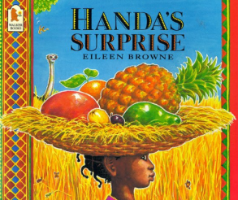 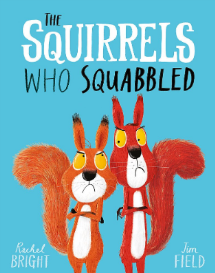 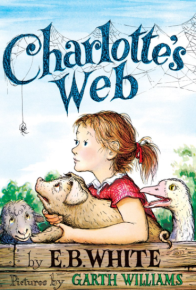 Year 2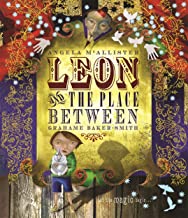 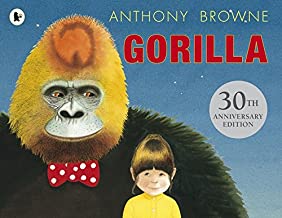 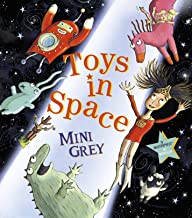 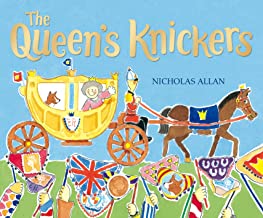 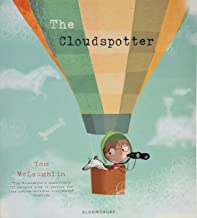 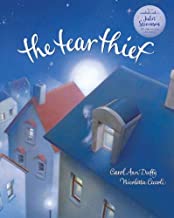 123456Year 3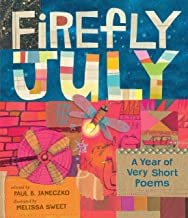 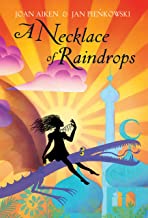 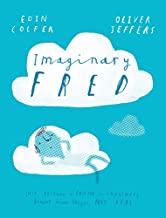 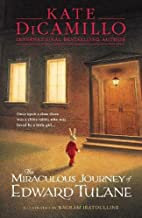 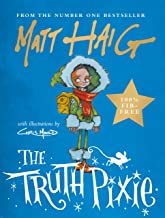 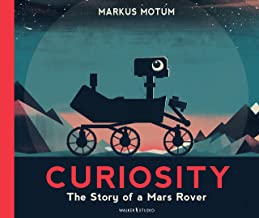 Year 4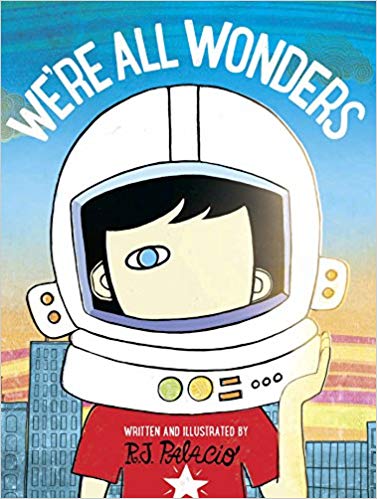 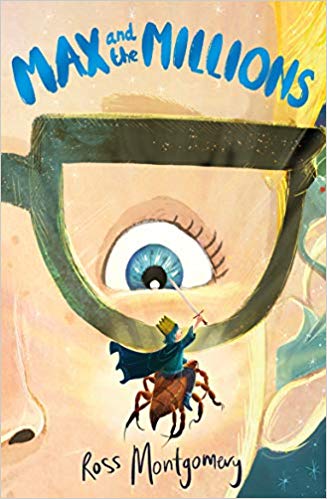 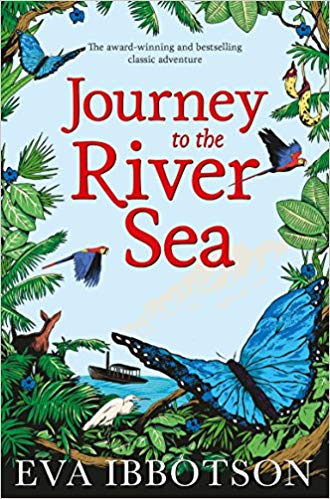 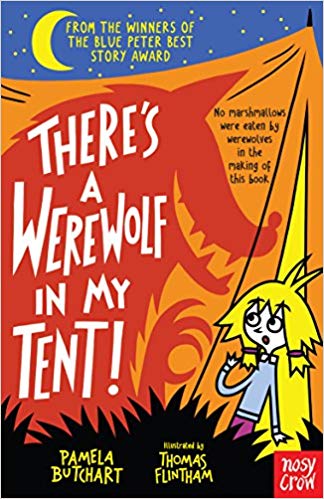 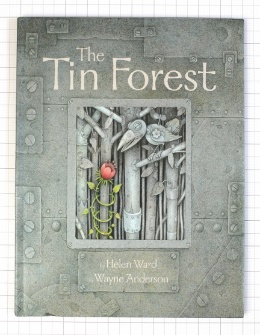 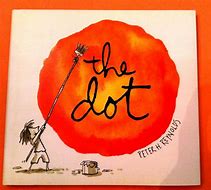 Year 5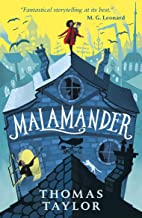 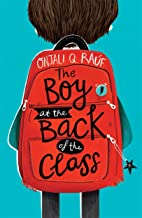 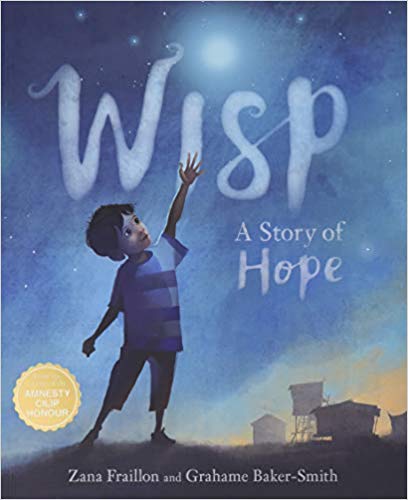 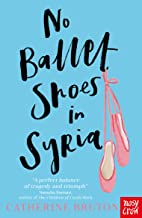 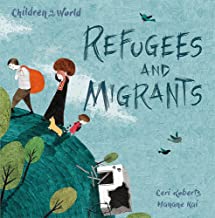 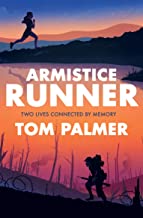 Year 6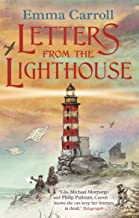 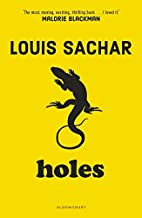 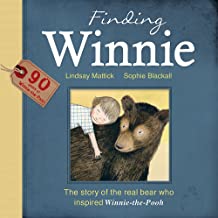 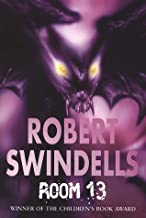 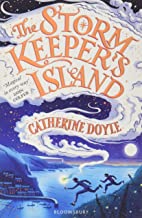 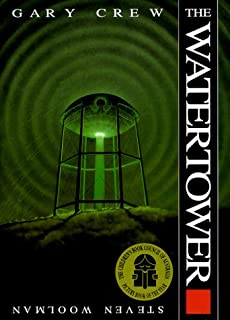 